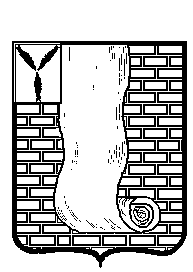 КРАСНОАРМЕЙСКОЕ РАЙОННОЕ СОБРАНИЕСАРАТОВСКОЙ ОБЛАСТИР Е Ш Е Н И Е  Об утверждении плана работы депутатской комиссии по социально-экономическим вопросам Красноармейского районного Собрания Саратовской области на 2021годВ соответствии с Уставом Красноармейского муниципального района, разделом 4 Регламента Красноармейского районного Собрания и Положением депутатской комиссии по социально-экономическому развитию Красноармейского районного Собрания, Красноармейское районное СобраниеРЕШИЛО:1. Утвердить прилагаемый план работы депутатской комиссии по социально-экономическому развитию Красноармейского районного Собрания на 2021 год. 2. Направить настоящее решение в администрацию Красноармейского муниципального района Саратовской области. 3. Контроль за исполнением настоящего решения возложить на председателя комиссии по социально-экономическому развитию Красноармейского районного Собрания 4. Опубликовать на официальном сайте администрации Красноармейского муниципального района.Председатель Красноармейского районного Собрания                                                                Л.В. ГерасимоваСекретарь Собрания                                                                      А.В. КузьменкоУтвержден решением Красноармейского Районного Собрания от 21.12.2020 г № 86Перспективный план работы депутатской комиссии по социально-экономическим вопросам Красноармейского районного Собрания Саратовской области от21.12.2020№86от21.12.2020№86№ п/пВопрос на рассмотрение Дата проведения Ответственные1О подготовке к противопаводкому периоду на территории Красноармейского района Февраль Постоянная комиссия Отдел по благоустройству администрации района2О предоставлении информации по оказанию социальных услуг населению в 2020 году и планы на 2021 год;О проведенной подготовительной работе по Всероссийской переписи с 01.08. 2021 по 31.08.2021 годаАпрель АпрельПостоянная комиссия.Соц.защита.Постоянная комиссия и ЦСУ3О работе отдела культуры по исполнению полномочия «Создание условий для организации досуга и обеспечения жителей поселения услугами организации культуры», в соответствии с заключенными соглашениями с органами местного самоуправления Июль Постоянная комиссия.Отдел культуры администрации района4Об организации питания учащихся, находящихся в трудной жизненной ситуации, в общеобразовательных учреждениях, расположенных на территории районаОктябрь Постоянная комиссия.Управление образования администрации района